Too Much Is Never Enough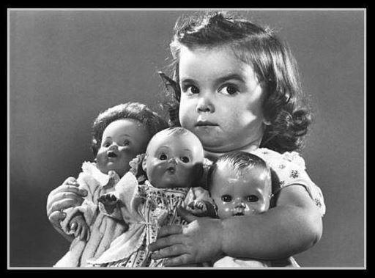 #1Question:        If you were in Greg Smith’s position, would you quit for his reason?#2Questions:(a) Is modern economy based on greed?(b) Is there a difference between self-interest and greed?  (c) Where is the line between ambition and greed? (d) ) What is the source of greed?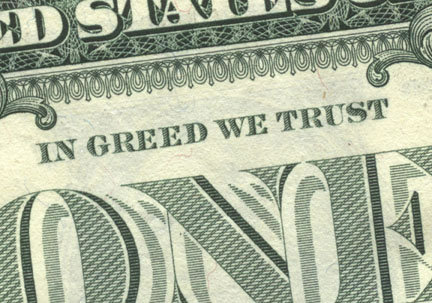 #3Questions:How do you explain the four types of misers?#4Question:        How can greed be the source of all evil?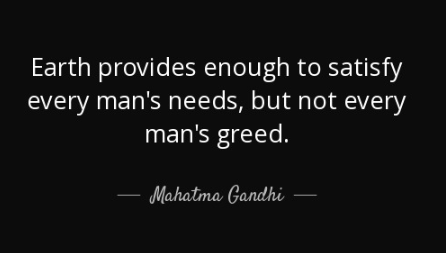 #5Question:        What are positive aspects to greed?#6Question:        What do you think about these accusations?#7Question:        What’s the possible cure from greed?#8Question:        What’s your takeaway from today’s discussion?